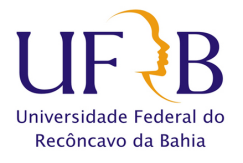 UNIVERSIDADE FEDERAL DO RECÔNCAVO DA BAHIAPRÓ-REITORIA GRADUAÇÃOCOORDENADORIA DE ENSINO E INTEGRAÇÃO ACADÊMICANÚCLEO DE GESTÃO ACADÊMICA DE CURSOS E CURRÍCULOSPLANO DE CURSO DE COMPONENTECURRICULARCENTROCURSODOCENTE:TITULAÇÃO:Em exercício na UFRB desde:COMPONENTE CURRICULARCOMPONENTE CURRICULARCOMPONENTE CURRICULARCOMPONENTE CURRICULARCOMPONENTE CURRICULARCOMPONENTE CURRICULARCOMPONENTE CURRICULARCOMPONENTE CURRICULARCOMPONENTE CURRICULARCOMPONENTE CURRICULARCOMPONENTE CURRICULARCOMPONENTE CURRICULARCOMPONENTE CURRICULARCOMPONENTE CURRICULARCÓDIGOTÍTULOCARGA HORÁRIACARGA HORÁRIACARGA HORÁRIACARGA HORÁRIAANO/SEMESTREANO/SEMESTREANO/SEMESTREANO/SEMESTRETPPTOTALEMENTAOBJETIVOSMETODOLOGIARECURSOSCONTEÚDO PROGRAMÁTICOAVALIAÇÃO DO PROCESSO DE ENSINO E APRENDIZAGEMREFERÊNCIABásica (mínimo 03): Complementar:REGISTROS DE APROVAÇÃOAprovado em reunião do Colegiado                                                                                              Conselho de CentroLocal:                                                                                                                                               Data:Data:          _____________________________        _____________________________              Coordenação do Colegiado do Curso                             Docente